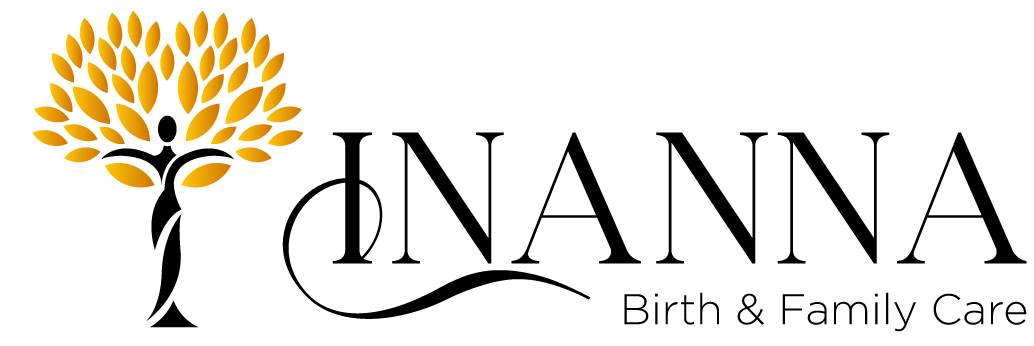 Pediatric HEALTH HISTORY QUESTIONNAIREPediatric HEALTH HISTORY QUESTIONNAIREPediatric HEALTH HISTORY QUESTIONNAIREPediatric HEALTH HISTORY QUESTIONNAIREPediatric HEALTH HISTORY QUESTIONNAIREPediatric HEALTH HISTORY QUESTIONNAIREPediatric HEALTH HISTORY QUESTIONNAIREPediatric HEALTH HISTORY QUESTIONNAIREPediatric HEALTH HISTORY QUESTIONNAIREPediatric HEALTH HISTORY QUESTIONNAIREPediatric HEALTH HISTORY QUESTIONNAIREPediatric HEALTH HISTORY QUESTIONNAIREPediatric HEALTH HISTORY QUESTIONNAIREPediatric HEALTH HISTORY QUESTIONNAIREPediatric HEALTH HISTORY QUESTIONNAIREAll questions contained in this questionnaire are strictly confidential 
and will become part of your medical record.All questions contained in this questionnaire are strictly confidential 
and will become part of your medical record.All questions contained in this questionnaire are strictly confidential 
and will become part of your medical record.All questions contained in this questionnaire are strictly confidential 
and will become part of your medical record.All questions contained in this questionnaire are strictly confidential 
and will become part of your medical record.All questions contained in this questionnaire are strictly confidential 
and will become part of your medical record.All questions contained in this questionnaire are strictly confidential 
and will become part of your medical record.All questions contained in this questionnaire are strictly confidential 
and will become part of your medical record.All questions contained in this questionnaire are strictly confidential 
and will become part of your medical record.All questions contained in this questionnaire are strictly confidential 
and will become part of your medical record.All questions contained in this questionnaire are strictly confidential 
and will become part of your medical record.All questions contained in this questionnaire are strictly confidential 
and will become part of your medical record.All questions contained in this questionnaire are strictly confidential 
and will become part of your medical record.All questions contained in this questionnaire are strictly confidential 
and will become part of your medical record.All questions contained in this questionnaire are strictly confidential 
and will become part of your medical record.Name:Name:Name:DOB:Biological Sex:  Male                 Female     Biological Sex:  Male                 Female     Biological Sex:  Male                 Female     Biological Sex:  Male                 Female     Biological Sex:  Male                 Female     Biological Sex:  Male                 Female     Gender                    IdentityGender                    Identity Male       Female      Non-binary      Transgender      Prefer not to say     ____________________ Male       Female      Non-binary      Transgender      Prefer not to say     ____________________ Male       Female      Non-binary      Transgender      Prefer not to say     ____________________ Male       Female      Non-binary      Transgender      Prefer not to say     ____________________ Male       Female      Non-binary      Transgender      Prefer not to say     ____________________ Male       Female      Non-binary      Transgender      Prefer not to say     ____________________ Male       Female      Non-binary      Transgender      Prefer not to say     ____________________ Male       Female      Non-binary      Transgender      Prefer not to say     ____________________ Male       Female      Non-binary      Transgender      Prefer not to say     ____________________ Male       Female      Non-binary      Transgender      Prefer not to say     ____________________ Male       Female      Non-binary      Transgender      Prefer not to say     ____________________ Male       Female      Non-binary      Transgender      Prefer not to say     ____________________ Male       Female      Non-binary      Transgender      Prefer not to say     ____________________Previous/referring provider:Previous/referring provider:Previous/referring provider:Previous/referring provider:Date of last physical exam:Date of last physical exam:Date of last physical exam:Date of last physical exam:Date of last physical exam:PERSONAL HEALTH HISTORYPERSONAL HEALTH HISTORYPERSONAL HEALTH HISTORYPERSONAL HEALTH HISTORYPERSONAL HEALTH HISTORYPERSONAL HEALTH HISTORYPERSONAL HEALTH HISTORYPERSONAL HEALTH HISTORYPERSONAL HEALTH HISTORYPERSONAL HEALTH HISTORYPERSONAL HEALTH HISTORYPERSONAL HEALTH HISTORYPERSONAL HEALTH HISTORYPERSONAL HEALTH HISTORYPERSONAL HEALTH HISTORYChildhood illness:Childhood illness:Childhood illness: Measles     Mumps     Rubella     Chickenpox     Rheumatic Fever     Polio.      Other _____________________ Measles     Mumps     Rubella     Chickenpox     Rheumatic Fever     Polio.      Other _____________________ Measles     Mumps     Rubella     Chickenpox     Rheumatic Fever     Polio.      Other _____________________ Measles     Mumps     Rubella     Chickenpox     Rheumatic Fever     Polio.      Other _____________________ Measles     Mumps     Rubella     Chickenpox     Rheumatic Fever     Polio.      Other _____________________ Measles     Mumps     Rubella     Chickenpox     Rheumatic Fever     Polio.      Other _____________________ Measles     Mumps     Rubella     Chickenpox     Rheumatic Fever     Polio.      Other _____________________ Measles     Mumps     Rubella     Chickenpox     Rheumatic Fever     Polio.      Other _____________________ Measles     Mumps     Rubella     Chickenpox     Rheumatic Fever     Polio.      Other _____________________ Measles     Mumps     Rubella     Chickenpox     Rheumatic Fever     Polio.      Other _____________________ Measles     Mumps     Rubella     Chickenpox     Rheumatic Fever     Polio.      Other _____________________ Measles     Mumps     Rubella     Chickenpox     Rheumatic Fever     Polio.      Other _____________________List any medical problems that other providers have diagnosedList any medical problems that other providers have diagnosedList any medical problems that other providers have diagnosedList any medical problems that other providers have diagnosedList any medical problems that other providers have diagnosedList any medical problems that other providers have diagnosedList any medical problems that other providers have diagnosedList any medical problems that other providers have diagnosedList any medical problems that other providers have diagnosedList any medical problems that other providers have diagnosedList any medical problems that other providers have diagnosedList any medical problems that other providers have diagnosedList any medical problems that other providers have diagnosedList any medical problems that other providers have diagnosedList any medical problems that other providers have diagnosedSurgeriesSurgeriesSurgeriesSurgeriesSurgeriesSurgeriesSurgeriesSurgeriesSurgeriesSurgeriesSurgeriesSurgeriesSurgeriesSurgeriesSurgeriesYearReasonReasonReasonReasonReasonReasonHospitalHospitalHospitalHospitalHospitalHospitalHospitalHospitalOther hospitalizationsOther hospitalizationsOther hospitalizationsOther hospitalizationsOther hospitalizationsOther hospitalizationsOther hospitalizationsOther hospitalizationsOther hospitalizationsOther hospitalizationsOther hospitalizationsOther hospitalizationsOther hospitalizationsOther hospitalizationsOther hospitalizationsYearReasonReasonReasonReasonReasonReasonHospitalHospitalHospitalHospitalHospitalHospitalHospitalHospitalHave your child ever had a blood transfusion?Have your child ever had a blood transfusion?Have your child ever had a blood transfusion?Have your child ever had a blood transfusion?Have your child ever had a blood transfusion?Have your child ever had a blood transfusion?Have your child ever had a blood transfusion?Have your child ever had a blood transfusion?Have your child ever had a blood transfusion?Have your child ever had a blood transfusion?Have your child ever had a blood transfusion?YesNoList your prescribed drugs, over the counter drugs, and vitamins/supplementsList your prescribed drugs, over the counter drugs, and vitamins/supplementsList your prescribed drugs, over the counter drugs, and vitamins/supplementsList your prescribed drugs, over the counter drugs, and vitamins/supplementsList your prescribed drugs, over the counter drugs, and vitamins/supplementsList your prescribed drugs, over the counter drugs, and vitamins/supplementsList your prescribed drugs, over the counter drugs, and vitamins/supplementsList your prescribed drugs, over the counter drugs, and vitamins/supplementsList your prescribed drugs, over the counter drugs, and vitamins/supplementsList your prescribed drugs, over the counter drugs, and vitamins/supplementsName the DrugName the DrugName the DrugName the DrugDose and Frequency TakenDose and Frequency TakenDose and Frequency TakenReasonReasonReasonAllergies to medications/food/environmentAllergies to medications/food/environmentAllergies to medications/food/environmentAllergies to medications/food/environmentAllergies to medications/food/environmentAllergies to medications/food/environmentAllergies to medications/food/environmentAllergies to medications/food/environmentAllergies to medications/food/environmentAllergies to medications/food/environmentAllergenAllergenAllergenAllergenReaction Reaction Reaction Reaction Reaction Reaction FAMILY HEALTH HISTORYFAMILY HEALTH HISTORYFAMILY HEALTH HISTORYFAMILY HEALTH HISTORYFAMILY HEALTH HISTORYFAMILY HEALTH HISTORYFAMILY HEALTH HISTORYFAMILY HEALTH HISTORYFAMILY HEALTH HISTORYFAMILY HEALTH HISTORYAgeAgeSignificant Health ProblemsSignificant Health ProblemsAgeAgeAgeSignificant Health ProblemsFatherAunt/uncleMaternalAunt/unclePaternal  M
  F  M
  FMotherAunt/uncleMaternalAunt/unclePaternal  M
  F  M
  FSibling  M
  FAunt/uncleMaternalAunt/unclePaternal  M
  F  M
  FSibling  M
  FAunt/uncleMaternalAunt/unclePaternal  M
  F  M
  FSibling  M
  FGrandmotherMaternalSibling  M
  FGrandfatherMaternalSibling  M
  FGrandmotherPaternalSibling  M
  FGrandfatherPaternalOther  M
  FOther  M
  F  M
  F  M
  FPREGNANCY AND BIRTHIs the child yours by:  birth      adoption      stepchild      otherPlease indicate any medical problems during pregnancy: Delivery by:  vaginal birth      cesarean  If cesarean, please indicate reason: Birthweight: _______        Birth length: _______        Was child breastfed?  no      yes  If so, how long? _______Please indicate any concerns or health problems during the newborn period: Social historyBirthplace: Current Grade level: Who lives at home? Are the child’s parents:  Married      Unmarried      Divorced      Separated     Childcare situation:  parents      others    Please specify: How many hours per night does your child sleep? ______    Does your child wake at night?  no      yes    If so, how often? ______________Does your child take daytime naps?  yes      noDo you have any concerns about your child’s sleeping habits?  yes      noDoes your child see a dentist regularly?  yes      no       Does your child have any dental appliances?  yes      noHas your child had an eye exam?  yes      no         Does your child wear glasses/contacts?  yes      noAt which age did your child: Sit alone ______     Walk alone ______     Say words ______     Daytime toilet train ______Girls only: Age at first menstrual period _______Is violence at home a concern?  yes      noAre there guns in the home?  yes      noDoes your child have exposure to smoke?  yes      noDoes your child live in or visit a building built before 1978?  yes      noDoes your child live in or visit a building with ongoing repairs/remodeling?  yes      noDoes your child eat or chew on non-food things like paint chips or dirt?  yes      noDoes your child have a family member or friend who has or has had an elevated blood lead level?  yes      noIs your child a newly arrived refugee or adoptee?  yes      noDoes your child come in contact with an adult whose job or hobby involves lead exposure?  yes      noDoes your family use products from other countries such as pottery, spices, health remedies, or food?  yes      noConcerns about your child:  alcohol      tobacco/vaping      drugs      sexual activity      aggressive behavior Other (please explain): Please list any hobbies, sports, or other activities/interests that your child enjoys: Health concernsCheck if you have, or have had, any symptoms in the following areas to a significant degree and briefly explain.SkinChest/HeartRecent changes in:Head/NeckBackWeightEarsIntestinalEnergy levelNoseBladderAbility to sleepThroatBowelOther pain/discomfort:Social concernsMental health/depression/anxietyBedwetting Developmental delays/concernsPlease briefly explain above concerns: 